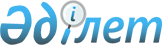 "2011-2013 жылдарға арналған қалалық бюджет туралы" Қызылорда қалалық мәслихатының 2010 жылғы 23 желтоқсандағы N 37/2 шешіміне өзгерістер мен толықтырулар енгізу туралы
					
			Күшін жойған
			
			
		
					Қызылорда қалалық мәслихатының 2011 жылғы 26 қаңтардағы N 38/1 шешімі. Қызылорда облысының Әділет департаментінде 2011 жылы 08 ақпанда N 10-1-165 тіркелді. Қолданылу мерзімінің аяқталуына байланысты күші жойылды - (Қызылорда қалалық мәслихатының 2012 жылғы 13 қаңтардағы N 15 хатымен)       Ескерту. Қолданылу мерзімінің аяқталуына байланысты күші жойылды - (Қызылорда қалалық мәслихатының 2012.01.13 N 15 хатымен).

      Қазақстан Республикасының 2008 жылғы 4 желтоқсандағы Бюджет кодексіне және Қазақстан Республикасының "Қазақстан Республикасындағы жергілікті мемлекеттік басқару және өзін-өзі басқару туралы" 2001 жылғы 23 қаңтардағы Заңына сәйкес Қызылорда қалалық мәслихаты ШЕШТІ:



      1. "2011-2013 жылдарға арналған қалалық бюджет туралы" Қызылорда қалалық мәслихатының 2010 жылғы 23 желтоқсандағы кезекті ХХXVII сессиясының N 37/2 шешіміне (нормативтік құқықтық кесімдердің мемлекеттік тіркеу Тізілімінде 10-1-160 нөмірімен тіркелген, қалалық "Ақмешіт ақшамы" газетінің 2010 жылғы 31 желтоқсан - 2011 жылғы 7 қаңтар аралығындағы N 56 арнайы шығарылымдағы және "Кызылорда таймс" газетінің 2010 жылғы 31 желтоқсан - 2011 жылғы 7 қаңтар аралығындағы нөмірсіз арнайы шығарылымдағы сандарында жарияланған) мынадай өзгерістер мен толықтырулар енгізілсін:



      аталған шешімнің 1-қосымшасы осы шешімнің 1-қосымшасына сәйкес жаңа редакцияда жазылсын:



      1-тармақта:

      1) тармақшадағы:

      "12 978 986" деген сандар "17 487 479" деген сандармен ауыстырылсын;

      "6 064 269" деген сандар "10 572 762" деген сандармен ауыстырылсын;

      2) тармақшадағы:

      "12 534 564" деген сандар "17 883 057" деген сандармен ауыстырылсын;

      3) тармақшадағы:

      "- 3 383" деген сандар "3 285" деген сандармен ауыстырылсын;

      бірінші абзацта "0" деген сан "6 668" деген сандармен ауыстырылсын;

      5) тармақшадағы:

      "447 805" деген сандар "-398 863" деген сандармен ауыстырылсын;

      6) тармақшадағы:

      "-447 805" деген сандар "398 863" деген сандармен ауыстырылсын;

      бірінші абзацта "0" деген сан "846 668" деген сандармен ауыстырылсын.



      аталған шешімнің 5-қосымшасы осы шешімнің 2-қосымшасына сәйкес жаңа редакцияда жазылсын.



      2. Осы шешім бұқаралық ақпарат құралдарында жариялауға жатады.



      3. Осы шешім 2011 жылғы 1 қаңтардан бастап қолданысқа енгізіледі.      Қалалық мәслихаттың

      кезектен тыс XXXVIII

      сессиясының төрағасы                     Қ. Сақтағанов      Қызылорда қалалық

      мәслихатының хатшысы                     И. Құттықожаев      1-қосымша

      Қызылорда қалалық мәслихатының

2011 жылғы 26 қаңтардағы

кезектен тыс XXXVIII сессиясының

      N 38/1 шешімімен бекітілген      1-қосымша

      Қызылорда қалалық мәслихатының

      2010 жылғы 23 желтоқсандағы

      кезекті XXXVII сессиясының

      N 37/2 шешімімен бекітілген 

2011 жылға арналған қалалық бюджет      2-қосымша

      Қызылорда қалалық мәслихатының

      2011 жылғы 26 қаңтардағы

      кезектен тыс XXXVIII сессиясының

      N 38/1 шешімімен бекітілген      5-қосымша

Қызылорда қалалық мәслихатының

      2010 жылғы 23 желтоқсандағы

      кезекті XXXVII сессиясының

      N 37/2 шешімімен бекітілген 

2011 жылға арналған қалалық бюджеттің бюджеттік даму бағдарламасының және заңды тұлғалардың жарғылық капиталын қалыптастыру немесе ұлғайту тізбесі
					© 2012. Қазақстан Республикасы Әділет министрлігінің «Қазақстан Республикасының Заңнама және құқықтық ақпарат институты» ШЖҚ РМК
				СанатыСанатыСанатыСанатыСанатыСанатыСомасы, мың теңге
СыныбыСыныбыСыныбыСыныбыСыныбыІшкі сыныбыІшкі сыныбыІшкі сыныбыІшкі сыныбыЕрекшелігі Ерекшелігі Ерекшелігі Атауы
1. Кірістер1. Кірістер17 487 4791Салықтық түсімдерСалықтық түсімдер6 293 79101Табыс салығыТабыс салығы2 690 7502Жеке табыс салығыЖеке табыс салығы2 690 75001Төлем көзінен салық салынатын табыстардан ұсталатын жеке табыс салығыТөлем көзінен салық салынатын табыстардан ұсталатын жеке табыс салығы2 266 02302Төлем көзінен салық салынбайтын табыстардан ұсталатын жеке табыс салығыТөлем көзінен салық салынбайтын табыстардан ұсталатын жеке табыс салығы168 94803Қызметін біржолғы талон бойынша жүзеге асыратын жеке тұлғалардан алынатын жеке табыс салығыҚызметін біржолғы талон бойынша жүзеге асыратын жеке тұлғалардан алынатын жеке табыс салығы60 09904Төлем көзінен салық салынатын шетелдік азаматтар табыстарынан ұсталатын жеке табыс салығыТөлем көзінен салық салынатын шетелдік азаматтар табыстарынан ұсталатын жеке табыс салығы195 32005Төлем көзінен салық салынбайтын шетелдік азаматтар табыстарынан ұсталатын жеке табыс салығыТөлем көзінен салық салынбайтын шетелдік азаматтар табыстарынан ұсталатын жеке табыс салығы36003Әлеуметтiк салықӘлеуметтiк салық2 083 9521Әлеуметтiк салықӘлеуметтiк салық2 083 95201Әлеуметтiк салықӘлеуметтiк салық2 083 95204Меншiкке салынатын салықтарМеншiкке салынатын салықтар1 094 9611Мүлiкке салынатын салықтарМүлiкке салынатын салықтар568 38101Заңды тұлғалардың және жеке кәсiпкерлердiң мүлкiне салынатын салықЗаңды тұлғалардың және жеке кәсiпкерлердiң мүлкiне салынатын салық539 45702Жеке тұлғалардың мүлкiне салынатын салықЖеке тұлғалардың мүлкiне салынатын салық28 9243Жер салығыЖер салығы158 65402Елдi мекендер жерлерiне жеке тұлғалардан алынатын жер салығыЕлдi мекендер жерлерiне жеке тұлғалардан алынатын жер салығы14 12403Өнеркәсiп, көлiк, байланыс, қорғаныс жерiне және ауыл шаруашылығына арналмаған өзге де жерге салынатын жер салығыӨнеркәсiп, көлiк, байланыс, қорғаныс жерiне және ауыл шаруашылығына арналмаған өзге де жерге салынатын жер салығы5 45706Ерекше қорғалатын табиғи аумақтың жеріне, сауықтыру, рекреациялық және тарихи-мәдени мақсаттағы жерлерге салынатын жер салығыЕрекше қорғалатын табиғи аумақтың жеріне, сауықтыру, рекреациялық және тарихи-мәдени мақсаттағы жерлерге салынатын жер салығы2707Ауыл шаруашылығы мақсатындағы жерлерге заңды тұлғалардан, жеке кәсiпкерлерден, жеке нотариустар мен адвокаттардан алынатын жер салығыАуыл шаруашылығы мақсатындағы жерлерге заңды тұлғалардан, жеке кәсiпкерлерден, жеке нотариустар мен адвокаттардан алынатын жер салығы6408Елді мекендер жерлеріне заңды тұлғалардан, жеке кәсіпкерлерден, жеке нотариустар мен адвокаттардан алынатын жер салығыЕлді мекендер жерлеріне заңды тұлғалардан, жеке кәсіпкерлерден, жеке нотариустар мен адвокаттардан алынатын жер салығы138 9824Көлiк құралдарына салынатын салықКөлiк құралдарына салынатын салық367 60301Заңды тұлғалардан көлiк құралдарына салынатын салықЗаңды тұлғалардан көлiк құралдарына салынатын салық140 65602Жеке тұлғалардан көлiк құралдарына салынатын салықЖеке тұлғалардан көлiк құралдарына салынатын салық226 9475Бiрыңғай жер салығыБiрыңғай жер салығы32301Бiрыңғай жер салығыБiрыңғай жер салығы32305Тауарларға, жұмыстарға және қызметтерге салынатын iшкi салықтарТауарларға, жұмыстарға және қызметтерге салынатын iшкi салықтар225 7122АкциздерАкциздер70 06390Өндірушілер көтерме саудада сататын өзі өндіретін бензин (авиациялық бензинді қоспағанда)Өндірушілер көтерме саудада сататын өзі өндіретін бензин (авиациялық бензинді қоспағанда)13 22191Өндірушілер көтерме саудада сататын өзі өндіретін дизель отыныӨндірушілер көтерме саудада сататын өзі өндіретін дизель отыны2 78293Өндірушілерге бөлшек саудада өткізетін өз өндірісінің, сондай-ақ өз өндірістік мұқтаждарына пайдаланылатын дизель отыныӨндірушілерге бөлшек саудада өткізетін өз өндірісінің, сондай-ақ өз өндірістік мұқтаждарына пайдаланылатын дизель отыны1 40296Заңды және жеке тұлғалар бөлшек саудада өткізетін, сондай-ақ өзінің өндірістік мұқтаждарына пайдаланылатын бензин (авиациялықты қоспағанда)Заңды және жеке тұлғалар бөлшек саудада өткізетін, сондай-ақ өзінің өндірістік мұқтаждарына пайдаланылатын бензин (авиациялықты қоспағанда)42 80097Заңды және жеке тұлғаларға бөлшек саудада өткізетін, сондай-ақ өз өндірістік мұқтаждарына пайдаланылатын дизель отыныЗаңды және жеке тұлғаларға бөлшек саудада өткізетін, сондай-ақ өз өндірістік мұқтаждарына пайдаланылатын дизель отыны9 8583Табиғи және басқа ресурстарды пайдаланғаны үшiн түсетiн түсiмдерТабиғи және басқа ресурстарды пайдаланғаны үшiн түсетiн түсiмдер18 61815Жер учаскелерiн пайдаланғаны үшiн төлем Жер учаскелерiн пайдаланғаны үшiн төлем 18 6184Кәсiпкерлiк және кәсiби қызметтi жүргiзгенi үшiн алынатын алымдарКәсiпкерлiк және кәсiби қызметтi жүргiзгенi үшiн алынатын алымдар106 04401Жеке кәсiпкерлердi мемлекеттiк тiркегенi үшiн алынатын алымЖеке кәсiпкерлердi мемлекеттiк тiркегенi үшiн алынатын алым4 28002Жекелеген қызмет түрлерiмен айналысу құқығы үшiн алынатын лицензиялық алымЖекелеген қызмет түрлерiмен айналысу құқығы үшiн алынатын лицензиялық алым13 37503Заңды тұлғаларды мемлекеттiк тiркегенi және филиалдар мен өкiлдiктердi есептiк тiркегенi, сондай-ақ оларды қайта тіркегені үшін алымЗаңды тұлғаларды мемлекеттiк тiркегенi және филиалдар мен өкiлдiктердi есептiк тiркегенi, сондай-ақ оларды қайта тіркегені үшін алым4 78204Аукциондардан алынатын алымАукциондардан алынатын алым35705Жылжымалы мүлікті кепілдікке салуды мемлекеттік тіркегені және кеменiң немесе жасалып жатқан кеменiң ипотекасы үшін алынатын алымЖылжымалы мүлікті кепілдікке салуды мемлекеттік тіркегені және кеменiң немесе жасалып жатқан кеменiң ипотекасы үшін алынатын алым3 35914Көлік құралдарын мемлекеттік тіркегені, сондай-ақ оларды қайта тіркегені үшін алымКөлік құралдарын мемлекеттік тіркегені, сондай-ақ оларды қайта тіркегені үшін алым5 47318Жылжымайтын мүлiкке және олармен мәмiле жасау құқығын мемлекеттiк тiркегенi үшiн алынатын алымЖылжымайтын мүлiкке және олармен мәмiле жасау құқығын мемлекеттiк тiркегенi үшiн алынатын алым33 65120Жергілікті маңызы бар және елді мекендердегі жалпы пайдаланудағы автомобиль жолдарының бөлу жолағында сыртқы (көрнекі) жарнамаларды орналастырғаны үшін алынатын төлемЖергілікті маңызы бар және елді мекендердегі жалпы пайдаланудағы автомобиль жолдарының бөлу жолағында сыртқы (көрнекі) жарнамаларды орналастырғаны үшін алынатын төлем40 7675Ойын бизнесіне салықОйын бизнесіне салық30 98702Тіркелген салықТіркелген салық30 98707Басқа да салықтарБасқа да салықтар3581Басқа да салықтарБасқа да салықтар35810Жергілікті бюджетке түсетін өзге де салық түсімдеріЖергілікті бюджетке түсетін өзге де салық түсімдері35808Заңдық мәнді іс-әрекеттерді жасағаны және (немесе) оған уәкілеттігі бар мемлекеттік органдар немесе лауазымды адамдар құжаттар бергені үшін алынатын міндетті төлемдерЗаңдық мәнді іс-әрекеттерді жасағаны және (немесе) оған уәкілеттігі бар мемлекеттік органдар немесе лауазымды адамдар құжаттар бергені үшін алынатын міндетті төлемдер198 0581Мемлекеттiк бажМемлекеттiк баж198 05802Мемлекеттік мекемелерге сотқа берілетін талап арыздарынан алынатын мемлекеттік бажды қоспағанда, мемлекеттік баж сотқа берілетін талап арыздардан, ерекше талап ету істері арыздарынан, ерекше жүргізілетін істер бойынша арыздардан (шағымдардан), сот бұйрығын шығару туралы өтініштерден, атқару парағының дубликатын беру туралы шағымдардан, аралық (төрелік) соттардың және шетелдік соттардың шешімдерін мәжбүрлеп орындауға атқару парағын беру туралы шағымдардың, сот актілерінің атқару парағының және өзге де құжаттардың көшірмелерін қайта беру туралы шағымдардан алынадыМемлекеттік мекемелерге сотқа берілетін талап арыздарынан алынатын мемлекеттік бажды қоспағанда, мемлекеттік баж сотқа берілетін талап арыздардан, ерекше талап ету істері арыздарынан, ерекше жүргізілетін істер бойынша арыздардан (шағымдардан), сот бұйрығын шығару туралы өтініштерден, атқару парағының дубликатын беру туралы шағымдардан, аралық (төрелік) соттардың және шетелдік соттардың шешімдерін мәжбүрлеп орындауға атқару парағын беру туралы шағымдардың, сот актілерінің атқару парағының және өзге де құжаттардың көшірмелерін қайта беру туралы шағымдардан алынады181 76104Азаматтық хал актілерін тіркегені үшін, сондай-ақ азаматтарға азаматтық хал актілерін тіркеу туралы куәліктерді және азаматтық хал актілері жазбаларын өзгертуге, толықтыруға және қалпына келтіруге байланысты куәліктерді қайтадан бергені үшін мемлекеттік бажАзаматтық хал актілерін тіркегені үшін, сондай-ақ азаматтарға азаматтық хал актілерін тіркеу туралы куәліктерді және азаматтық хал актілері жазбаларын өзгертуге, толықтыруға және қалпына келтіруге байланысты куәліктерді қайтадан бергені үшін мемлекеттік баж9 73705Шетелге баруға және Қазақстан Республикасына басқа мемлекеттерден адамдарды шақыруға құқық беретін құжаттарды ресімдегені үшін, сондай-ақ осы құжаттарға өзгерістер енгізгені үшін мемлекеттік бажШетелге баруға және Қазақстан Республикасына басқа мемлекеттерден адамдарды шақыруға құқық беретін құжаттарды ресімдегені үшін, сондай-ақ осы құжаттарға өзгерістер енгізгені үшін мемлекеттік баж80206Шетелдіктердің паспорттарына немесе оларды ауыстыратын құжаттарына Қазақстан Республикасынан кету және Қазақстан Республикасына келу құқығына виза бергені үшін мемлекеттік бажШетелдіктердің паспорттарына немесе оларды ауыстыратын құжаттарына Қазақстан Республикасынан кету және Қазақстан Республикасына келу құқығына виза бергені үшін мемлекеттік баж1 08307Қазақстан Республикасы азаматтығын алу, Қазақстан Республикасы азаматтығын қалпына келтіру және Қазақстан Республикасы азаматтығын тоқтату туралы құжаттарды ресімдегені үшін мемлекеттік бажҚазақстан Республикасы азаматтығын алу, Қазақстан Республикасы азаматтығын қалпына келтіру және Қазақстан Республикасы азаматтығын тоқтату туралы құжаттарды ресімдегені үшін мемлекеттік баж13608Тұрғылықты жерін тіркегені үшін мемлекеттік бажТұрғылықты жерін тіркегені үшін мемлекеттік баж2 78209Аңшы куәлігін бергені және оны жыл сайын тіркегені үшін мемлекеттік бажАңшы куәлігін бергені және оны жыл сайын тіркегені үшін мемлекеттік баж12510Жеке және заңды тұлғалардың азаматтық, қызметтік қаруының (аңшылық суық қаруды, белгі беретін қаруды, ұңғысыз атыс қаруын, механикалық шашыратқыштарды, көзден жас ағызатын немесе тітіркендіретін заттар толтырылған аэрозольді және басқа құрылғыларды, үрлемелі қуаты 7,5 Дж-дан аспайтын пневматикалық қаруды қоспағанда және калибрі 4,5 мм-ге дейінгілерін қоспағанда) әрбір бірлігін тіркегені және қайта тіркегені үшін алынатын мемлекеттік бажЖеке және заңды тұлғалардың азаматтық, қызметтік қаруының (аңшылық суық қаруды, белгі беретін қаруды, ұңғысыз атыс қаруын, механикалық шашыратқыштарды, көзден жас ағызатын немесе тітіркендіретін заттар толтырылған аэрозольді және басқа құрылғыларды, үрлемелі қуаты 7,5 Дж-дан аспайтын пневматикалық қаруды қоспағанда және калибрі 4,5 мм-ге дейінгілерін қоспағанда) әрбір бірлігін тіркегені және қайта тіркегені үшін алынатын мемлекеттік баж10512Қаруды және оның оқтарын сақтауға немесе сақтау мен алып жүруге, тасымалдауға, Қазақстан Республикасының аумағына әкелуге және Қазақстан Республикасынан әкетуге рұқсат бергені үшін алынатын мемлекеттік бажҚаруды және оның оқтарын сақтауға немесе сақтау мен алып жүруге, тасымалдауға, Қазақстан Республикасының аумағына әкелуге және Қазақстан Республикасынан әкетуге рұқсат бергені үшін алынатын мемлекеттік баж1 5272Салықтық емес түсімдерСалықтық емес түсімдер41 04401Мемлекет меншіктен түсетін кірістерМемлекет меншіктен түсетін кірістер15 7451Мемлекеттік кәсіпорындардың таза кірісі бөлігінің түсімдеріМемлекеттік кәсіпорындардың таза кірісі бөлігінің түсімдері4 61702Коммуналдық мемлекеттік кәсіпорындардың таза кірісінің бір бөлігінің түсімдеріКоммуналдық мемлекеттік кәсіпорындардың таза кірісінің бір бөлігінің түсімдері4 6175Мемлекет меншігіндегі мүлікті жалға беруден түсетін кірістер Мемлекет меншігіндегі мүлікті жалға беруден түсетін кірістер 11 12804Коммуналдық меншіктегі мүлікті жалдаудан түсетін кірістерКоммуналдық меншіктегі мүлікті жалдаудан түсетін кірістер11 12802Мемлекеттік бюджеттен қаржыландырылатын мемлекеттік мекемелердің тауарларды (жұмыстарды, қызметтерді) өткізуінен түсетін түсімдерМемлекеттік бюджеттен қаржыландырылатын мемлекеттік мекемелердің тауарларды (жұмыстарды, қызметтерді) өткізуінен түсетін түсімдер1111Мемлекеттік бюджеттен қаржыландырылатын мемлекеттік мекемелердің тауарларды (жұмыстарды, қызметтерді) өткізуінен түсетін түсімдерМемлекеттік бюджеттен қаржыландырылатын мемлекеттік мекемелердің тауарларды (жұмыстарды, қызметтерді) өткізуінен түсетін түсімдер11102Жергілікті бюджеттен қаржыландырылатын мемлекеттік мекемелер көрсететін қызметтерді сатудан түсетін түсімдерЖергілікті бюджеттен қаржыландырылатын мемлекеттік мекемелер көрсететін қызметтерді сатудан түсетін түсімдер11103Мемлекеттік бюджеттен қаржыландырылатын мемлекеттік мекемелер ұйымдастыратын мемлекеттік сатып алуды өткізуден түсетін ақша түсімдеріМемлекеттік бюджеттен қаржыландырылатын мемлекеттік мекемелер ұйымдастыратын мемлекеттік сатып алуды өткізуден түсетін ақша түсімдері401Мемлекеттік бюджеттен қаржыландырылатын мемлекеттік мекемелер ұйымдастыратын мемлекеттік сатып алуды өткізуден түсетін ақша түсімдеріМемлекеттік бюджеттен қаржыландырылатын мемлекеттік мекемелер ұйымдастыратын мемлекеттік сатып алуды өткізуден түсетін ақша түсімдері4002Жергiлiктi бюджеттен қаржыландырылатын мемлекеттiк мекемелер ұйымдастыратын мемлекеттiк сатып алуды өткiзуден түсетiн ақшаның түсiмiЖергiлiктi бюджеттен қаржыландырылатын мемлекеттiк мекемелер ұйымдастыратын мемлекеттiк сатып алуды өткiзуден түсетiн ақшаның түсiмi4004Мемлекеттік бюджеттен қаржыландырылатын, сондай-ақ Қазақстан Республикасы Ұлттық Банкінің бюджетінен (шығыстар сметасынан) ұсталатын және қаржыландырылатын мемлекеттік мекемелер салатын айыппұлдар, өсімпұлдар, санкциялар, өндіріп алуларМемлекеттік бюджеттен қаржыландырылатын, сондай-ақ Қазақстан Республикасы Ұлттық Банкінің бюджетінен (шығыстар сметасынан) ұсталатын және қаржыландырылатын мемлекеттік мекемелер салатын айыппұлдар, өсімпұлдар, санкциялар, өндіріп алулар11 9841Мұнай секторы ұйымдарынан түсетін түсімдерді қоспағанда, мемлекеттік бюджеттен қаржыландырылатын, сондай-ақ Қазақстан Республикасы Ұлттық Банкінің бюджетінен (шығыстар сметасынан) ұсталатын және қаржыландырылатын мемлекеттік мекемелер салатын айыппұлдар, өсімпұлдар, санкциялар, өндіріп алуларМұнай секторы ұйымдарынан түсетін түсімдерді қоспағанда, мемлекеттік бюджеттен қаржыландырылатын, сондай-ақ Қазақстан Республикасы Ұлттық Банкінің бюджетінен (шығыстар сметасынан) ұсталатын және қаржыландырылатын мемлекеттік мекемелер салатын айыппұлдар, өсімпұлдар, санкциялар, өндіріп алулар11 98414Жергілікті бюджеттен қаржыландырылатын мемлекеттік мекемелермен алынатын өзге де айыппұлдар, өсімпұлдар, санкцияларЖергілікті бюджеттен қаржыландырылатын мемлекеттік мекемелермен алынатын өзге де айыппұлдар, өсімпұлдар, санкциялар11 98406Басқа да салықтық емес түсімдерБасқа да салықтық емес түсімдер13 1641Басқа да салықтық емес түсімдерБасқа да салықтық емес түсімдер13 16405Жергілікті бюджеттен қаржыландырылатын мемлекеттік мекемелердің дебиторлық, депоненттік берешегінің түсіміЖергілікті бюджеттен қаржыландырылатын мемлекеттік мекемелердің дебиторлық, депоненттік берешегінің түсімі4 49407Бұрын жергілікті бюджеттен алынған, пайдаланылмаған қаражаттардың қайтарылуыБұрын жергілікті бюджеттен алынған, пайдаланылмаған қаражаттардың қайтарылуы3 85509Жергілікті бюджетке түсетін салықтық емес басқа да түсімдерЖергілікті бюджетке түсетін салықтық емес басқа да түсімдер4 8153Негiзгi капиталды сатудан түсетін түсімдерНегiзгi капиталды сатудан түсетін түсімдер579 88201Мемлекеттік мекемелерге бекітілген мемлекеттік мүлікті сатуМемлекеттік мекемелерге бекітілген мемлекеттік мүлікті сату451 4821Мемлекеттік мекемелерге бекітілген мемлекеттік мүлікті сатуМемлекеттік мекемелерге бекітілген мемлекеттік мүлікті сату451 48203Азаматтарға пәтерлер сатудан түсетін түсімдерАзаматтарға пәтерлер сатудан түсетін түсімдер451 48203Жердi және материалдық емес активтердi сатуЖердi және материалдық емес активтердi сату128 4001Жердi сатуЖердi сату128 40001Жер учаскелерiн сатудан түсетiн түсiмдерЖер учаскелерiн сатудан түсетiн түсiмдер128 4004Трансферттердің түсімдеріТрансферттердің түсімдері10 572 76202Мемлекеттiк басқарудың жоғары тұрған органдарынан түсетiн трансферттерМемлекеттiк басқарудың жоғары тұрған органдарынан түсетiн трансферттер10 572 7622Облыстық бюджеттен түсетiн трансферттерОблыстық бюджеттен түсетiн трансферттер10 572 76201Ағымдағы нысаналы трансферттерАғымдағы нысаналы трансферттер1 780 03202Нысаналы даму трансферттеріНысаналы даму трансферттері4 425 88603СубвенцияларСубвенциялар4 366 844Функционалдық топФункционалдық топФункционалдық топФункционалдық топФункционалдық топФункционалдық топКіші функцияКіші функцияКіші функцияКіші функцияКіші функцияБюджеттік бағдарлама әкімшісіБюджеттік бағдарлама әкімшісіБюджеттік бағдарлама әкімшісіБюджеттік бағдарлама әкімшісіБағдарламаБағдарламаБағдарламаКіші бағдарламаКіші бағдарламаАтауы
2. Шығындар17 883 0571Жалпы сипаттағы мемлекеттік қызметтер372 98001Мемлекеттiк басқарудың жалпы функцияларын орындайтын өкiлдi, атқарушы және басқа органдар314 592112Аудан (облыстық маңызы бар қала) мәслихатының аппараты47 957001Аудан (облыстық маңызы бар қала) мәслихатының қызметін қамтамасыз ету жөніндегі қызметтер39 357003Мемлекеттік органдардың күрделі шығыстары8 600122Аудан (облыстық маңызы бар қала) әкімінің аппараты164 569001Аудан (облыстық маңызы бар қала) әкімінің қызметін қамтамасыз ету жөніндегі қызметтер124 204003Мемлекеттік органдардың күрделі шығыстары40 365123Қаладағы аудан, аудандық маңызы бар қала, кент, ауыл (село), ауылдық (селолық) округ әкімінің аппараты102 066001Қаладағы ауданның, аудандық маңызы бар қаланың, кенттің, ауылдың (селоның), ауылдық (селолық) округтің әкімі аппаратының жұмыс істеуі102 06602Қаржылық қызмет28 741452Ауданның (облыстық маңызы бар қаланың) қаржы бөлімі28 741001Аудандық бюджетті орындау және коммуналдық меншікті (облыстық маңызы бар қала) саласындағы мемлекеттік саясатты іске асыру жөніндегі қызметтер26 013002Ақпараттық жүйелер құру1 123011Коммуналдық меншікке түскен мүлікті есепке алу, сақтау, бағалау және сату1 60505Жоспарлау және статистикалық қызмет29 647453Ауданның (облыстық маңызы бар қаланың) экономика және бюджеттік жоспарлау бөлімі29 647001Экономикалық саясатты, мемлекеттік жоспарлау жүйесін қалыптастыру және дамыту және ауданды (облыстық маңызы бар қаланы) басқару саласындағы мемлекеттік саясатты іске асыру жөніндегі қызметтер29 64702Қорғаныс355 82601Әскери мұқтаждар1 513122Аудан (облыстық маңызы бар қала) әкімінің аппараты1 513005Жалпыға бірдей әскери міндетті атқару шеңберіндегі іс-шаралар1 51302Төтенше жағдайлар жөнiндегi жұмыстарды ұйымдастыру354 313122Аудан (облыстық маңызы бар қала) әкімінің аппараты354 313006Жергілікті ауқымындағы төтенше жағдайлардың алдын алу және оларды жою354 31303Қоғамдық тәртіп, қауіпсіздік, құқықтық, сот, қылмыстық-атқару қызметі24 55901Құқық қорғау қызметi24 559458Ауданның (облыстық маңызы бар қаланың) тұрғын үй-коммуналдық шаруашылығы, жолаушылар көлігі және автомобиль жолдары бөлімі24 559021Елді мекендерде жол жүрісі қауіпсіздігін қамтамасыз ету24 55904Білім беру7 008 56101Мектепке дейiнгi тәрбие және оқыту328 862464Ауданның (облыстық маңызы бар қаланың) білім бөлімі328 862009Мектепке дейінгі тәрбие және оқыту328 86202Бастауыш, негізгі орта және жалпы орта бiлiм беру6 454 398464Ауданның (облыстық маңызы бар қаланың) білім бөлімі6 454 398003Кешкі (ауысымдық) оқу нысанын және интернат үлгісіндегі ұйымдар арқылы ұсынылатын жалпы орта білім беруді қоса алғанда, бастауыш, негізгі орта және жалпы білім беру6 342 251006Балалар үшін қосымша білім беру112 14709Бiлiм беру саласындағы өзге де қызметтер225 301464Ауданның (облыстық маңызы бар қаланың) білім бөлімі225 301001Жергілікті деңгейде білім беру саласындағы мемлекеттік саясатты іске асыру жөніндегі қызметтер35 076004Ауданның (облыстық маңызы бар қаланың) мемлекеттік білім беру мекемелерінде білім беру жүйесін ақпараттандыру4 872005Ауданның (облыстық маңызы бар қаланың) мемлекеттiк бiлiм беру мекемелер үшiн оқулықтар мен оқу-әдiстемелiк кешендерді сатып алу және жеткiзу36 572015Жетім баланы (жетім балаларды) және ата-аналарының қамқорынсыз қалған баланы (балаларды) күтіп-ұстауға асыраушыларына ай сайынғы ақшалай қаражат төлемдері148 781011Республикалық бюджеттен берілетін трансферттер есебінен148 78105Денсаулық сақтау 18109Денсаулық сақтау саласындағы өзге де қызметтер181123Қаладағы аудан, аудандық маңызы бар қала, кент, ауыл (село), ауылдық (селолық) округ әкімінің аппараты181002Шұғыл жағдайларда науқасы ауыр адамдарды дәрігерлік көмек көрсететін ең жақын денсаулық сақтау ұйымына жеткізуді ұйымдастыру18106Әлеуметтiк көмек және әлеуметтiк қамсыздандыру874 33902Әлеуметтiк көмек799 476451Ауданның (облыстық маңызы бар қаланың) жұмыспен қамту және әлеуметтік бағдарламалар бөлімі740 393002Халықты жұмыспен қамтылуын қамтамасыз ету108 487100Қоғамдық жұмыстар103 397101Жұмыссыздарды кәсіптік даярлау және қайта даярлау3 923102Халықты жұмыспен қамту саласында азаматтарды әлеуметтік қорғау жөніндегі қосымша шаралар1 167004Ауылдық елді мекендерде тұратын және жұмыс істейтін мемлекеттік денсаулық сақтау, әлеуметтік қамсыздандыру, мәдениет және спорт ұйымдарының мамандарына және ауылдық жерде жұмыс істейтін білім берудің педагог қызметкерлеріне отын сатып алуға Қазақстан Республикасының заңнамасына сәйкес әлеуметтік көмек көрсету3 235005Мемлекеттік атаулы әлеуметтік көмек 37 994015Жергілікті бюджет қаражаты есебінен 37 994006Тұрғын үй көмегі206 664007Жергілікті өкілетті органдардың шешімі бойынша мұқтаж азаматтардың жекелеген санаттарына әлеуметтік көмек13 836029Ауданның (облыстық маңызы бар қаланың) бюджет қаражаты есебінен13 836009"Отан", "Даңқ" ордендерімен наградталған, айырымның ең жоғарғы дәрежесі - "Халық Қаһарманы" атағына және республиканың құрметті атақтарына ие болған азаматтарды әлеуметтік қолдау670010Үйден тәрбиеленетін және оқитын мүгедек балаларды материалдық қамтамасыз ету8 474013Белгіленген тұрғылықты жері жоқ тұлғаларды әлеуметтік бейімдеу25 577015Жергілікті бюджет қаражаты есебінен 25 577014Мұқтаж азаматтарға үйде әлеуметтiк көмек көрсету41 267011Республикалық бюджеттен берілетін трансферттер есебінен9 965015Жергілікті бюджет қаражаты есебінен 31 302015Зейнеткерлер мен мүгедектерге әлеуметтiк қызмет көрсету аумақтық орталығы6 326011Республикалық бюджеттен берілетін трансферттер есебінен1 881015Жергілікті бюджет қаражаты есебінен4 445016Он сегіз жасқа дейінгі балаларға тағайындалатын және төленетін ай сайынғы мемлекеттік жәрдемақы237 317015Жергілікті бюджет қаражаты есебінен 237 317017Жеке оңалту бағдарламасына сәйкес мүгедектерді міндетті гигиеналық құралдармен қамтамасыз етуге, жүріп-тұруы қиын бірінші топтағы мүгедектер үшін жеке көмекші, құлағы естімейтін мүгедектер үшін - ымдау тілінің мамандарын ұстау 50 546464Ауданның (облыстық маңызы бар қаланың) білім бөлімі59 083008Жергілікті өкілді органдардың шешімі бойынша білім беру ұйымдарының күндізгі оқу нысанында оқитындар мен тәрбиеленушілерді қоғамдық көлікте (таксиден басқа) жеңілдікпен жол жүру түрінде әлеуметтік қолдау59 08309Әлеуметтiк көмек және әлеуметтiк қамтамасыз ету салаларындағы өзге де қызметтер74 863451Ауданның (облыстық маңызы бар қаланың) жұмыспен қамту және әлеуметтік бағдарламалар бөлімі74 863001Жергілікті деңгейде халық үшін әлеуметтік бағдарламаларды жұмыспен қамтуды қамтамасыз етуді іске асыру саласындағы мемлекеттік саясатты іске асыру жөніндегі қызметтер 68 306011Жәрдемақыларды және басқа да әлеуметтік төлемдерді есептеу, төлеу мен жеткізу бойынша қызметтерге ақы төлеу6 55707Тұрғын үй-коммуналдық шаруашылық8 113 04101Тұрғын үй шаруашылығы2 897 986458Ауданның (облыстық маңызы бар қаланың) тұрғын үй-коммуналдық шаруашылығы, жолаушылар көлігі және автомобиль жолдары бөлімі312 973002Мемлекеттiк қажеттiлiктер үшiн жер учаскелерiн алып қою, соның iшiнде сатып алу жолымен алып қою және осыған байланысты жылжымайтын мүлiктi иелiктен айыру312 973467Ауданның (облыстық маңызы бар қаланың) құрылыс бөлімі2 585 013003Мемлекеттік коммуналдық тұрғын үй қорының тұрғын үй құрылысы және (немесе) сатып алу1 120 013011Республикалық бюджеттен берілетін трансферттер есебінен586 000015Жергілікті бюджет қаражаты есебінен534 013004Инженерлік коммуникациялық инфрақұрылымды дамыту, жайластыру және (немесе) сатып алу625 000011Республикалық бюджеттен берілетін трансферттер есебінен625 000019Тұрғын үй салу840 000013Республикалық бюджеттен берілген кредиттер есебінен840 00002Коммуналдық шаруашылық2 867 450458Ауданның (облыстық маңызы бар қаланың) тұрғын үй-коммуналдық шаруашылығы, жолаушылар көлігі және автомобиль жолдары бөлімі17 564012Сумен жабдықтау және су бөлу жүйесінің қызмет етуі 17 564467Ауданның (облыстық маңызы бар қаланың) құрылыс бөлімі2 849 886006Сумен жабдықтау жүйесін дамыту2 849 886011Республикалық бюджеттен берілетін трансферттер есебінен2 816 396015Жергілікті бюджет қаражаты есебінен33 49003Елді-мекендерді көркейту2 347 605123Қаладағы аудан, аудандық маңызы бар қала, кент, ауыл (село), ауылдық (селолық) округ әкімінің аппараты1 357009Елдi мекендердiң санитариясын қамтамасыз ету1 357458Ауданның (облыстық маңызы бар қаланың) тұрғын үй-коммуналдық шаруашылығы, жолаушылар көлігі және автомобиль жолдары бөлімі2 346 248015Елдi мекендердегі көшелердi жарықтандыру277 485016Елдi мекендердiң санитариясын қамтамасыз ету598 198017Жерлеу орындарын күтiп-ұстау және туысы жоқтарды жерлеу9 365018Елдi мекендердi абаттандыру және көгалдандыру1 461 20008Мәдениет, спорт, туризм және ақпараттық кеңістiк549 68401Мәдениет саласындағы қызмет407 965455Ауданның (облыстық маңызы бар қаланың) мәдениет және тілдерді дамыту бөлімі107 965003Жергілікті деңгейде мәдени-демалыс жұмысын қолдау107 965467Ауданның (облыстық маңызы бар қаланың) құрылыс бөлімі300 000011Мәдениет объектілерін дамыту300 000015Жергілікті бюджет қаражаты есебінен300 00002Спорт8 010465Ауданның (облыстық маңызы бар қаланың) Дене шынықтыру және спорт бөлімі8 010006Аудандық (облыстық маңызы бар қалалық) деңгейде спорттық жарыстар өткізу3 771007Облыстық спорттық жарыстарға әртүрлі спорт түрлері бойынша ауданның (облыстық маңызы бар қаланың) құрама командалары мүшелерінің дайындығы және қатысуы4 23903Ақпараттық кеңiстiк85 724455Ауданның (облыстық маңызы бар қаланың) мәдениет және тілдерді дамыту бөлімі51 300006Аудандық (қалалық) кiтапханалардың жұмыс iстеуi50 046007Жергілікті деңгейде мемлекеттік тілді және Қазақстан халықтарының басқа да тілдерін дамыту1 254456Ауданның (облыстық маңызы бар қаланың) ішкі саясат бөлімі34 424002Газеттер мен журналдар арқылы мемлекеттік ақпараттық саясат жүргізу жөніндегі қызметтер10 832005Телерадио хабарлары арқылы мемлекеттік ақпараттық саясат жүргізу жөніндегі қызметтер23 59209Мәдениет, спорт, туризм және ақпараттық кеңiстiктi ұйымдастыру жөнiндегi өзге де қызметтер47 985455Ауданның (облыстық маңызы бар қаланың) мәдениет және тілдерді дамыту бөлімі18 949001Жергілікті деңгейде тілдерді және мәдениетті дамыту саласындағы мемлекеттік саясатты іске асыру жөніндегі қызметтер18 949456Ауданның (облыстық маңызы бар қаланың) ішкі саясат бөлімі19 335001Жергілікті деңгейде ақпарат, мемлекеттілікті нығайту және азаматтардың әлеуметтік сенімділігін қалыптастыру саласында мемлекеттік саясатты іске асыру жөніндегі қызметтер14 753003Аудандық (облыстық маңызы бар қала) деңгейінде мемлекеттік жастар саясатын іске асыру шеңберінде іс-шаралар өткізу4 582465Ауданның (облыстық маңызы бар қаланың) Дене шынықтыру және спорт бөлімі9 701001Жергілікті деңгейде дене шынықтыру және спорт саласындағы мемлекеттік саясатты іске асыру жөніндегі қызметтер9 70110Ауыл, су, орман, балық шаруашылығы, ерекше қорғалатын табиғи аумақтар, қоршаған ортаны және жануарлар дүниесін қорғау, жер қатынастары75 87401Ауыл шаруашылығы33 972462Ауданның (облыстық маңызы бар қаланың) ауыл шаруашылық бөлімі11 852001Жергілікті деңгейде ауыл шаруашылығы саласындағы мемлекеттік саясатты іске асыру жөніндегі қызметтер9 387099Республикалық бюджеттен берілетін нысаналы трансферттер есебінен ауылдық елді мекендер саласының мамандарын әлеуметтік қолдау шараларын іске асыру2 465473Ауданның (облыстық маңызы бар қаланың) ветеринария бөлімі22 120001Жергілікті деңгейде ветеринария саласындағы мемлекеттік саясатты іске асыру жөніндегі қызметтер13 793006Ауру жануарларды санитарлық союды ұйымдастыру1 387007Қаңғыбас иттер мен мысықтарды аулауды және жоюды ұйымдастыру6 94006Жер қатынастары24 917463Ауданның (облыстық маңызы бар қаланың) жер қатынастары бөлімі24 917001Аудан (облыстық маңызы бар қала) аумағында жер қатынастарын реттеу саласындағы мемлекеттік саясатты іске асыру жөніндегі қызметтер23 994005Ақпараттық жүйелер құру92309Ауыл, су, орман, балық шаруашылығы және қоршаған ортаны қорғау мен жер қатынастары саласындағы өзге де қызметтер16 985473Ауданның (облыстық маңызы бар қаланың) ветеринария бөлімі16 985011Эпизоотияға қарсы іс-шаралар жүргізу16 98511Өнеркәсіп, сәулет, қала құрылысы және құрылыс қызметі26 76002Сәулет, қала құрылысы және құрылыс қызметі26 760467Ауданның (облыстық маңызы бар қаланың) құрылыс бөлімі15 245001Жергілікті деңгейде құрылыс саласындағы мемлекеттік саясатты іске асыру жөніндегі қызметтер15 245468Ауданның (облыстық маңызы бар қаланың) сәулет және қала құрылысы бөлімі11 515001Жергілікті деңгейде сәулет және қала құрылысы саласындағы мемлекеттік саясатты іске асыру жөніндегі қызметтер11 51512Көлiк және коммуникация256 02001Автомобиль көлiгi256 020458Ауданның (облыстық маңызы бар қаланың) тұрғын үй-коммуналдық шаруашылығы, жолаушылар көлігі және автомобиль жолдары бөлімі256 020023Аудандық (қалалық) маңызы бар автомобиль жолдарын жөндеу және күтіп-ұстау256 020015Жергілікті бюджет қаражаты есебінен 256 02013Басқалар225 23203Кәсiпкерлiк қызметтi қолдау және бәсекелестікті қорғау9 647469Ауданның (облыстық маңызы бар қаланың) кәсіпкерлік бөлімі9 647001Жергілікті деңгейде кәсіпкерлік пен өнеркәсіпті дамыту саласындағы мемлекеттік саясатты іске асыру жөніндегі қызметтер 9 092003Жеке кәсіпкерлікті мемлекеттік қолдау55509Басқалар215 585451Ауданның (облыстық маңызы бар қаланың) жұмыспен қамту және әлеуметтік бағдарламалар бөлімі63 960022"Бизнестің жол картасы – 2020" бағдарламасы шеңберінде жеке кәсіпкерлікті қолдау63 960011Республикалық бюджеттен берілетін трансферттер есебінен63 960452Ауданның (облыстық маңызы бар қаланың) қаржы бөлімі122 333012Ауданның (облыстық маңызы бар қаланың) жергілікті атқарушы органының резерві 122 333100Ауданның (облыстық маңызы бар қаланың) аумағындағы табиғи және техногендік сипаттағы төтенше жағдайларды жоюға арналған ауданның (облыстық маңызы бар қаланың) жергілікті атқарушы органының төтенше резерві2 247101Шұғыл шығындарға арналған ауданның (облыстық маңызы бар қаланың) жергілікті атқарушы органының резерві 120 086458Ауданның (облыстық маңызы бар қаланың) тұрғын үй-коммуналдық шаруашылығы, жолаушылар көлігі және автомобиль жолдары бөлімі29 292001Жергілікті деңгейде тұрғын үй-коммуналдық шаруашылығы, жолаушылар көлігі және автомобиль жолдары саласындағы мемлекеттік саясатты іске асыру жөніндегі қызметтер29 29215Трансферттер3. Таза бюджеттік кредиттеу3 285Бюджеттік кредиттер6 66810Ауыл, су, орман, балық шаруашылығы, ерекше қорғалатын табиғи аумақтар, қоршаған ортаны және жануарлар дүниесін қорғау, жер қатынастары6 66801Ауыл шаруашылығы6 668462Ауданның (облыстық маңызы бар қаланың) ауыл шаруашылық бөлімі6 668008Ауылдық елді мекендердің әлеуметтік саласының мамандарын әлеуметтік қолдау шараларын іске асыру үшін бюджеттік кредиттер6 6685Бюджеттік кредиттерді өтеу3 38301Бюджеттік кредиттерді өтеу3 3831Мемлекеттік бюджеттен берілген бюджеттік кредиттерді өтеу3 38313Жеке тұлғаларға жергілікті бюджеттен берілген бюджеттік кредиттерді өтеу3 3834. Қаржы активтерімен жасалатын операциялар бойынша сальдоҚаржы активтерін сатып алуМемлекеттің қаржы активтерін сатудан түсетін түсімдер5. Бюджет тапшылығы (профициті)- 398 8636. бюджет тапшылығын қаржыландыру (профицитін пайдалану)398 863Қарыздар түсімі846 6687Қарыздар түсімі846 66801Мемлекеттік ішкі қарыздар846 6682Қарыз алу келісім-шарттары846 66803Ауданның (облыстық маңызы бар қаланың) жергілікті атқарушы органы алатын қарыздар846 66816Қарыздарды өтеу447 80501Қарыздарды өтеу447 805452Ауданның (облыстық маңызы бар қаланың) қаржы бөлімі447 805008Жергiлiктi атқарушы органның жоғары тұрған бюджет алдындағы борышын өтеу447 8058Бюджет қаражаттарының пайдаланылатын қалдықтары Функционалдық топФункционалдық топФункционалдық топФункционалдық топФункционалдық топФункционалдық топСомасы, мың теңгеКіші функцияКіші функцияКіші функцияКіші функцияКіші функцияСомасы, мың теңгеБюджеттік бағдарлама әкімшісіБюджеттік бағдарлама әкімшісіБюджеттік бағдарлама әкімшісіБюджеттік бағдарлама әкімшісіСомасы, мың теңгеБағдарламаБағдарламаБағдарламаСомасы, мың теңгеКіші бағдарламаКіші бағдарламаСомасы, мың теңгеАтауыСомасы, мың теңге2. Шығындар5 734 89904Білім беру09Бiлiм беру саласындағы өзге де қызметтер467Ауданның (облыстық маңызы бар қаланың) құрылыс бөлімі037Білім беру объектілерін салу және реконструкциялау011Республикалық бюджеттен берілетін трансферттер есебiнен015Жергілікті бюджет қаражаты есебінен 07Тұрғын үй-коммуналдық шаруашылық5 434 89901Тұрғын үй шаруашылығы2 585 013467Ауданның (облыстық маңызы бар қаланың) құрылыс бөлімі2 585 013003Мемлекеттік коммуналдық тұрғын үй қорының тұрғын үй құрылысы және (немесе) сатып алу1 120 013011Республикалық бюджеттен берілетін трансферттер есебiнен586 000013Республикалық бюджеттен берілген кредиттер есебінен 015Жергілікті бюджет қаражаты есебінен 534 013004Инженерлік коммуникациялық инфрақұрылымды дамыту және жайластыру және (немесе) сатып алу625 000011Республикалық бюджеттен берілетін трансферттер есебiнен625 000015Жергілікті бюджет қаражаты есебінен 019Тұрғын үй салу 840 000013Республикалық бюджеттен берілген кредиттер есебінен 840 000015Жергілікті бюджет қаражаты есебінен02Коммуналдық шаруашылық2 849 886467Ауданның (облыстық маңызы бар қаланың) құрылыс бөлімі2 849 886005Коммуналдық шаруашылық объектілерін дамыту011Республикалық бюджеттен берілетін трансферттер есебiнен015Жергілікті бюджет қаражаты есебінен 006Сумен жабдықтау жүйесін дамыту2 849 886011Республикалық бюджеттен берілетін трансферттер есебiнен2 816 396015Жергілікті бюджет қаражаты есебінен 33 49003Елді-мекендерді көркейту467Ауданның (облыстық маңызы бар қаланың) құрылыс бөлімі007Қаланы және елді мекендерді көркейтуді дамыту011Республикалық бюджеттен берілетін трансферттер есебiнен015Жергілікті бюджет қаражаты есебінен 08Мәдениет, спорт, туризм және ақпараттық кеңістiк300 00001Мәдениет саласындағы қызмет300 000467Ауданның (облыстық маңызы бар қаланың) құрылыс бөлімі300 000011Мәдениет объектілерін дамыту300 000011Республикалық бюджеттен берілетін трансферттер есебiнен015Жергілікті бюджет қаражаты есебінен 300 00002Спорт467Ауданның (облыстық маңызы бар қаланың) құрылыс бөлімі008Спорт объектілерін дамыту011Республикалық бюджеттен берілетін трансферттер есебiнен015Жергілікті бюджет қаражаты есебінен 09Отын-энергетика кешенi және жер қойнауын пайдалану09Отын-энергетика кешені және жер қойнауын пайдалану саласындағы өзге де қызметте458Ауданның (облыстық маңызы бар қаланың) тұрғын үй-коммуналдық шаруашылығы, жолаушылар көлігі және автомобиль жолдары бөлімі019Жылу-энергетикалық жүйені дамыту015Жергілікті бюджет қаражаты есебінен 10Ауыл, су, орман, балық шаруашылығы, ерекше қорғалатын табиғи аумақтар, қоршаған ортаны және жануарлар дүниесін қорғау, жер қатынастары01Ауыл шаруашылығы467Ауданның (облыстық маңызы бар қаланың) құрылыс бөлімі010Ауыл шаруашылығы объектілерін дамыту02Су шаруашылығы467Ауданның (облыстық маңызы бар қаланың) құрылыс бөлімі012Сумен жабдықтау жүйесін дамыту011Республикалық бюджеттен берілетін трансферттер есебiнен015Жергілікті бюджет қаражаты есебінен 12Көлiк және коммуникация01Автомобиль көлiгi123Қаладағы аудан, аудандық маңызы бар қала, кент, ауыл (село), ауылдық (селолық) округ әкімінің аппараты012Аудандық маңызы бар қалаларда, кенттерде, ауылдарда (селоларда), ауылдық (селолық) округтерде автомобиль жолдарын инфрақұрылымын дамыту458Көлік инфрақұрылымын дамыту022Республикалық бюджеттен берілетін трансферттер есебiнен011Республикалық бюджеттен берілетін трансферттер есебi015Жергілікті бюджет қаражаты есебінен13Басқалар09Басқалар452Ауданның (облыстық маңызы бар қаланың) қаржы бөлімі014Заңды тұлғалардың жарғылық капиталын қалыптастыру немесе ұлғайту